Методическая разработка занятия по дополнительной общеобразовательной общеразвивающей программе  «Скульптура из проволоки»Соколец Инна Анатольевна,педагог дополнительного образования КГБОУ ХКЦВР «Созвездие»возраст детей – 8-17 лет.                                            ПЛАН-КОНСПЕКТ ЗАНЯТИЯ ТЕМА: Проволочная скульптура. Эскиз однофигурной композиции животныхЦЕЛЬ: развитие у обучающихся объемно-пространственного мышления и чувства формы средствами изобразительной деятельности.ЗАДАЧИ: Предметные: - познакомить обучающихся с жанром «Скульптура» в изобразительном искусстве и ее видами.  Метапредметные:- развивать у обучающихся умение передавать в эскизах объемную форму модели, пропорции;- развивать память, мышление, творческую активность, способность оценивать, обобщать, анализировать свою работу и работу других участников программы.Личностные:- развивать навыки общения и взаимодействия в процессе занятия творческой деятельностью в коллективе.ТИП занятия: комбинированныйВИД УРОКА: погружение в тему программы  МЕТОДЫ РАБОТЫ: - кейс-стади; - информационные (словесные, демонстративные);- практические (самостоятельная работа – в учебно-тренировочной работе осуществляется освоение основных умений и навыков);- аналитические (рефлексия участников);- метод наглядного восприятия (способствует быстрому, глубокому и прочному усвоению программы, повышает интерес к занятиям).ПРОДОЛЖИТЕЛЬНОСТЬ ЗАНЯТИЯ: 45 минутОБОРУДОВАНИЕ ДЛЯ УРОКА: проектор, экран, ноутбук, материал для визуализации из сети интернет.Презентации:- «Виды скульптуры», - «Скульптуры из проволоки», - «Физкультминутка по Виденеевой», Наглядные средства:МАТЕРИАЛ ДЛЯ ОБУЧАЮЩИХСЯ: Альбом, маркер, проволока, бокорезы, плоскогубцы.Ход занятия1. Организационный момент. Проверка готовности рабочего места.2. Погружение в тему.На экране проектора показываются слайды со скульптурами, выполненными из проволоки.Педагог:-Задайте мне вопросы. Что вас удивило?Дети задают вопросы. Например: - Из чего это?- Как это сделать?- Какая должна быть последовательность в работе? Педагог разбивает детей на группы дизайнеров по 5 человек, предлагая каждой группе стать рекламным агенством и выбрать себе название. Группы совещаются, и представитель от группы называет название, которое они выбрали для своего рекламного агенства. Педагог раздает каждой группе на столы кейс-задания с предложением изучить материал.3. Кейс: а. Ситуация:Вы находитесь в составе группы именитых дизайнеров. В ваше дизайнерское агентство поступил заказ от владельца крупного ресторана, который хочет добавить в оформление своего помещения декоративные элементы, состоящие из скульптуры из проволоки, соответствующие заданной стилистике (интерьер в стиле Лофт с африканскими мотивами).б. ЗадачаКаким образом и при помощи каких техник можно создать декоративные объекты, которые соответствуют интерьерным особенностям заказчика?( кейс содержит следующую информацию* Стиль Лофт отличается применением сдержанной гаммы, использованием локальных цветов и таких материалов, как металл.  Африканский анималистический стиль в дизайне помещений имеет множество направлений. Это может быть: использование «звериных» принтов; классический стиль с картинами, сюжетом которых является охота или охотничьи собаки; могут быть реалистичные статуэтки животных или посуда с их изображением; можно приобрести мебель, в которой угадываются силуэты животных; картины и фотообои и изображениями различных животных на природе; шкуры, рога и чучела настоящих животных; и так далее.)Задание1. Изучите материалы кейса, проанализируйте ситуацию. 2. Найдите возможности самостоятельного и творческого решения заказа.3. Выполните эскиз декоративного предмета.  4. Выполните декоративный предмет по эскизу.в. Практическая часть: Педагог: Нарисовать с натуры животных очень сложно.Позировать лев или даже котенок нам не будет, поэтому нужно иметь хорошую память, чтобы запомнить позы животного в состоянии покоя и в движении. Эти два состояния определяют терминами статика и динамика. Статика – это покой, устойчивость. Динамика – это движение. Эти состояния можно передать в рисунке.На экране проектора фотографии с трехмерным изображением животных в статичных позах и движении.  Обучающиеся делают визуальный анализ 3Д моделей животных, затем выбирают объект для своих эскизов.4.Видео- физкультминутка для глаз. Автор И. Веденеева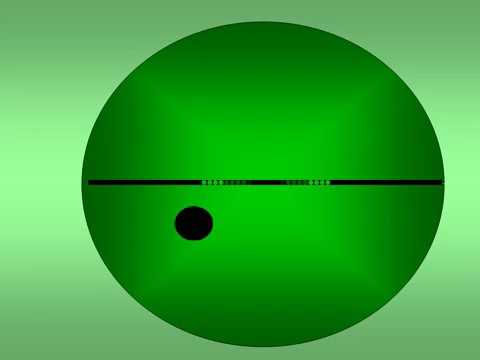 5. Завершение работы.Предполагаемый результат:а. Группы по окончании выполнения задания защищают свои творческие проекты – макеты декоративных элементов из проволоки, выполненные по графическому эскизу. б. Анализ и оценка работ Коллективный просмотр работ: Педагог:– Были ли у вас затруднения в работе, как вы их преодолевали? – Довольны ли вы своей работой? – Какой из представленных проектов вам понравился более всего и почему? Обсуждая в конце урока результаты своих наблюдений, обучающиеся смогут объективно оценить свою активность и качество работы. Оценка работ педагогомДиагностический лист для участников творческих групп в. Рефлексия для обучающихся (3 мин.) В конце занятия ребятам предлагается небольшая анкета, которая позволяет осуществить самоанализ, дать качественную и количественную оценку занятию. Анкета по итогу занятия для обучающихся7. Итог (1 мин.)Наше занятие окончено. Сегодня мы увидели много интересных идей и предложенных проектов.На следующем занятии мы продолжим изучение видов и жанров скульптуры и следующий жанр, о котором вы узнаете – анималистический.Благодарю вас за сотрудничество. До встречи на следующем занятии.Использованная литература.1.Ватагин В. Изображение животных. М.; 1957. 2. В.Б. Косминская, Н.В. Халезова.  «Основы изобразительного искусства и методика руководства изобразительной деятельностью детей» М.: Просвещение, 1987. — 128 с.3. Юлия Школьник «Животные. Полная энциклопедия »  Издательство: Эксмо, 2019 г.4.«Изображение птиц и зверей» авт. Карлов Г.Н. © Издательство  Просвещение Москва 1976 5.Соколова Л.А. «Рефлексивный компонент деятельности, как необходимое условие развития учителя и учащихся», журнал «Иностранные языки в школе», №1, 2005гСайты:https://lermontovgallery.ru/spravochnik-antikvariata/zhivaya-bronzovaya-skulptura-e-a-lansere/https://www.liveinternet.ru/users/5124893/post432741816https://portalpedagoga.ru/servisy/publik/publ?id=275641Группа№оценка2Умение компоновать модель в эскизе (композиционный центр)3Передача динамики животного4Передача единства пластического решения (пропорции, узнаваемость, характер).5Цельность и законченность в работе.1На занятии я работалактивно / пассивно2Своей работой на уроке ядоволен / не доволен3Достигнут в эскизе ожидаемый результатда/нет4Смогу ли я самостоятельно вылепить подобную скульптуру по своему эскизуда/нет5На занятии яне устал / устал6Мое настроениестало лучше / стало хуже